OUR CALENDAR OF EVENTS CAN ALSO BE VIEWED ON OUR WEBSITE: www.ffvs.org.au If you need TRANSPORT to any events or for more information PLEASE CONTACT:FFVS office: 9315 0601 (Mon & Wed) – You can leave a message with your name and phone numberEmail: ffvs@bigpond.comMaarit Mobile: 0402 097 577	Satu S Mobile: 0412 316 467Locations (unless otherwise specified):Finnish Hall (Social Support and activity group every Monday)119 Pier Street, Altona, Victoria.South East Group (Social support group every 3rd Thursday of the month)All Saints Church HallEdward Street (cnr Whitehorse Rd), Mitcham, Victoria.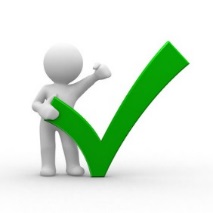 TELL US WHAT YOU THINK / ANTAKAA EHDOTUKSIA:Other trips, outings and events will be arranged depending on interest and feedback,so please come and have a chat with us!We would love to hear from YOU and what sorts of things you would like to see, taste, and experience!  Please feel free to leave your feedback or suggestions either face to face, by phone or written note, or send us an email at ffvs@bigpond.com. All suggestions and feedback welcome, and will remain confidential.TEIDÄN MIELIPIDE ON MEILLE TÄRKEÄ DATEVENUETIMECOSTMonday 22nd  April/TammikuuEaster Monday Public HolidayNo activity group –FFVS office closedFriday 26th April/HuhtikuuFishing TripAustralian Rainbow Trout Farm, MacclesfieldIncludes a light picnic lunch11am (departing Altona 9:30am)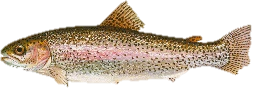 $10(plus fish)Monday 29thApril/HuhtikuuGateway Hotel 230 Princes Hwy, CORIOSmorgasbord lunch10.30 am Geelong Waterfront Walk/Coffee12.15pm Gateway Hotel Lunch$14/ seniorsTuesday 30th AprilWalking Basketball @ Altona Sports Centre290 Queens St, Altona Meadows10 am – 11 am All abilities fun for seniors!FREEWednesday 1stMayVAPPU at VILLAGE GREENCnr Springvale & Ferntree Gully Roads, MulgraveSmorgasbord lunch11 am Vappu Fun! 12pm$15/seniorsSunday 5th May/ToukokuuVappu Juhlat – May Day Celebrations at the Finnish HallSuomi Seura – Finnish Club Event12 pm $10Monday 6th May/ToukokuuLUNCH OUTING – ROXBURGH PARK HOTELSmorgasbord lunch12pm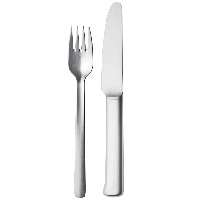 $17.90 seniorsMonday 13th May/ToukokuuWynCity – 36 Wallace Ave, Point CookBowling, Mini Golf & Lunch10.30 onwards12 noon lunch$10 seniorsThursday 16thMay/ToukokuuSouth-East groupMitcham10:30am onwards$8 / $16Back to NormalFinnish Hall Open AgainMondays & WednesdaysMonday  20th and 27thMay/ToukokuuFinnish HallBiggest Morning TeaMonday activity group and lunch9:30am onwards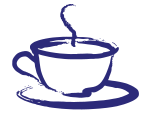 $8 / $16Monday 3rd  June/KesäkuuFinnish Hall – AivoriihiArmchair travel:Super Switzerland!Includes special program, raffle & lunch9:30am onwards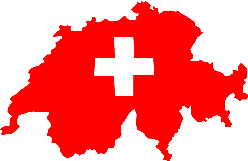 $10 / $20Monday 10thJune/Kesäkuu Queen’s BirthdayPublic Holiday No activity group – FFVS office closedMonday 17th, 24th June/KesäkuuFinnish HallMonday activity group and lunch9:30am from Altona$8 / $16Thursday 20th June/KesäkuuSouth-East groupMitcham10:30am onwards$8 / $16